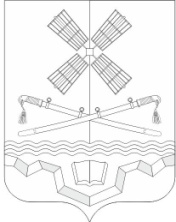 РОССИЙСКАЯ ФЕДЕРАЦИЯРОСТОВСКАЯ ОБЛАСТЬТАРАСОВСКИЙ РАЙОНМУНИЦИПАЛЬНОЕ ОБРАЗОВАНИЕ«ТАРАСОВСКОЕ СЕЛЬСКОЕ ПОСЕЛЕНИЕ»АДМИНИСТРАЦИЯ ТАРАСОВСКОГО СЕЛЬСКОГО ПОСЕЛЕНИЯПОСТАНОВЛЕНИЕ07.12.2023г.                                            № 235                                      п. Тарасовский                      О предоставлении в собственность Руденко Ю.Ю. земельного участка, находящегося в собственности муниципального образования «Тарасовское сельское поселение», на котором расположены здания, сооружения, приобретенные в собственность физическим лицом  В соответствии со ст.39.20 Земельного кодекса Российской Федерации, Приказом Минэкономразвития Российской Федерации от 12.01.2015г. № 1 «Об утверждении перечня документов, подтверждающих право заявителя на приобретение земельного участка без проведения торгов», и рассмотрев представленные материалы по приобретению земельного участка собственником зданий, сооружений, Руденко Ю.Ю.,ПОСТАНОВЛЯЮ:1. Предоставить в собственность бесплатно земельный участок, находящийся в собственности муниципального образования «Тарасовское сельское поселение», собственнику зданий, сооружений Руденко Юрию Юрьевичу, из земель населенных пунктов с кадастровым номером 61:37:0010110:562, расположенный по адресу: Ростовская область, Тарасовский район, п.Тарасовский, ул.Ленинградская, д.122 (далее Участок), для использования в целях ведения личного подсобного хозяйства, общей площадью 1083 кв.м.2. Администрации Тарасовского сельского поселения обеспечить государственную регистрацию перехода права собственности на Участок в соответствии с Федеральный законом от 13.07.2015 № 218-ФЗ "О государственной регистрации недвижимости".3.  Контроль за  выполнением  настоящего постановления  оставляю за собой. Глава АдминистрацииТарасовского сельского поселения                                                      А.С. Лаврухин